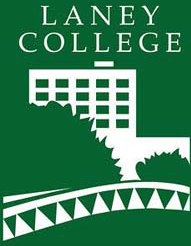 Laney College Distance Education NewsletterNews & Updates May 2019 May 2019More Fun Facts:There were 374 active courses in Canvas1/3 of our teachers were active users in Canvas1/2 of our students were active users in Canvas 1/3 of our students are using the Canvas mobile app!More Fun Facts:There were 374 active courses in Canvas1/3 of our teachers were active users in Canvas1/2 of our students were active users in Canvas 1/3 of our students are using the Canvas mobile app!Canvas Superstars We recently received a report from Canvas with some data about our usage. Two of our faculty made the Top 5 Page Views list. What this means is these instructors have some of the most visited courses in the district and have curated quality content that students engage with on a regular basis. Another Reason to Celebrate…The Peralta Equity Rubric won a national award for innovation from the Online Learning Consortium in April! You can find more details about this award here. This rubric has also been widely adopted by community colleges across the state. Go Peralta Distance Ed Team!!Summer Distance Education Support Jennifer Fowler from the College of Alameda will be acting as Distance Education Coordinator during summer session. She will be providing support to all Peralta online and hybrid instructors. You can connect with her at jfowler@peralta.edu.Professional Development CornerSummer is here! What can you do to keep your online skills and expertise on the cutting edge? Online Teaching ConferenceIt’s still not too late to register for the the Online Teaching Conference (OTC) in Anaheim from June 17-19th. You can find more information here: http://onlineteachingconference.org/@ONE Distance Education Resources The @ONE courses are full for the summer session. However, they still have some great resources including:Byte-Sized Canvas–Check out these short videos on how to get creative in CanvasCVC-OEI Course Design Rubric–Work on aligning your course with the state-wide standards for course designFree Self-Paced Courses–Learn about accessibility, teaching on Canvas, and more through these free courses!